Информация о работе отдела ЗАГС за 11 месяцев 2022 года.         В рамках осуществления  федеральных полномочий по государственной регистрации актов гражданского состояния за 11 месяцев 2022 года в районе зарегистрировано 986 актов  гражданского состояния (956 - в 2021 году), в том числе рождений  247, за аналогичный период прошлого года - 294.  Из числа родившихся детей  128(52%)  составили мальчики, 119(48%) – девочки.  Популярными именами оказались среди мальчиков – Александр, Артемий, Максим, девочек – София, Валерия, Арина. Также родители называют своих детей необычными – Ставр, Леонелла, Данислав, Ида и забытыми, старинными  именами – Мирон, Николай, Герман, Вениамин, Евдокия, Агата, Аделаида, Лия, Акулина, Устинья. В 59 семьях (23%) родились первенцы, второй ребёнок - в 69 семьях (29%), третий – в 81 семьях, четвёртый – в 26 , в 7 семьях –пятый ребёнок, шестой ребёнок- в пяти семьях. В двух семьях родилась «двойня».          В отношении 52 малышей установлено отцовство (2021г. - 59).Пять   детей усыновлены ( 2021 -2).          За отчётный период текущего года отделом зарегистрировано  328  актов о смерти (2021 год-370). Из общего числа умерших мужчины составили - 180(55%), женщины - 148(45%). 117 мужчин  умерли в трудоспособном возрасте, женщин в возрасте от 18 до 63 лет - 40. Смерть 116 женщин зарегистрирована в возрасте свыше 64 лет и старше.. Отношение числа родившихся к числу умерших составило 75% ( 79,5% - в 2021 году).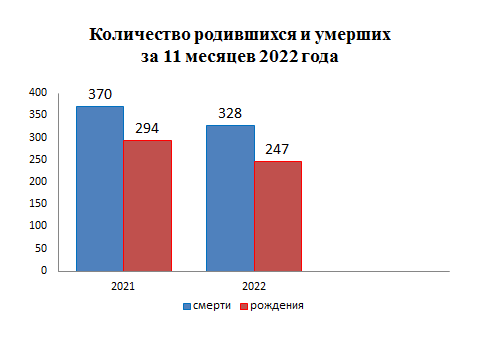          За 11 месяцев 2021 года зарегистрирован 191 акт о заключении брака, в прошлом году - 125.          В отчётном периоде составлено 150  актов о расторжении брака (2021г.- 93).  Процент разводимости к заключённым бракам составил 78,5% ( 2021г. – 74%).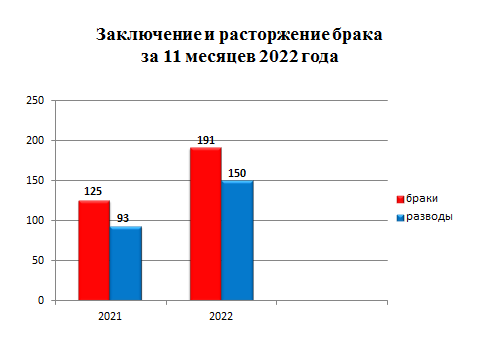           Отделом исполнено 1088 социально-правовых запросов,  принято от граждан 54 заявления  о внесении исправлений, 13 – о перемене ФИО,  выдано 321 повторное свидетельство и 777 справок о регистрации актов гражданского состояния.Начальник отдела ЗАГС                                                     Л.В.Коровина